итоговая отметка «5» (отлично) по данному предмету в 9 классе,  сдача экзамена по данному предмету на оценку «5» (отлично) в 9 классе. Если не сдаётся экзамен по данному предмету, то учитывается занятие призового (1, 2, 3 места) в районной, региональной, республиканской олимпиадах по данному предмету в 9 классе.При награждении «Похвальной грамотой за успехи в изучении отдельных предметов» по физической культуре учитывать итоговую оценку «5» (отлично) и спортивные достижения обучающегося в районных, региональных, республиканских и федеральных соревнованиях.7.3. Похвальные грамоты за особые успехи в изучении отдельных предметов регистрируются в книге «учёта и записи выданных аттестатов об основном общем образовании и похвальных грамот».8.Порядок награждения.8.1.	.Поощрения применяются директором школы по представлению:Управляющего совета школы;Педагогического совета;заместителя директора;классного руководителя;в соответствии с положениями о проводимых в школе конкурсах и соревнованиях.8.2.  Поощрения применяются в обстановке широкой гласности, доводятся до сведения
учащихся, их родителей (законных представителей) и работников школы.8.3.	  Почётные грамоты и Похвальные листы регистрируются в «Журнале
регистрации поощрений обучающихся (Приложение 3).Приложение1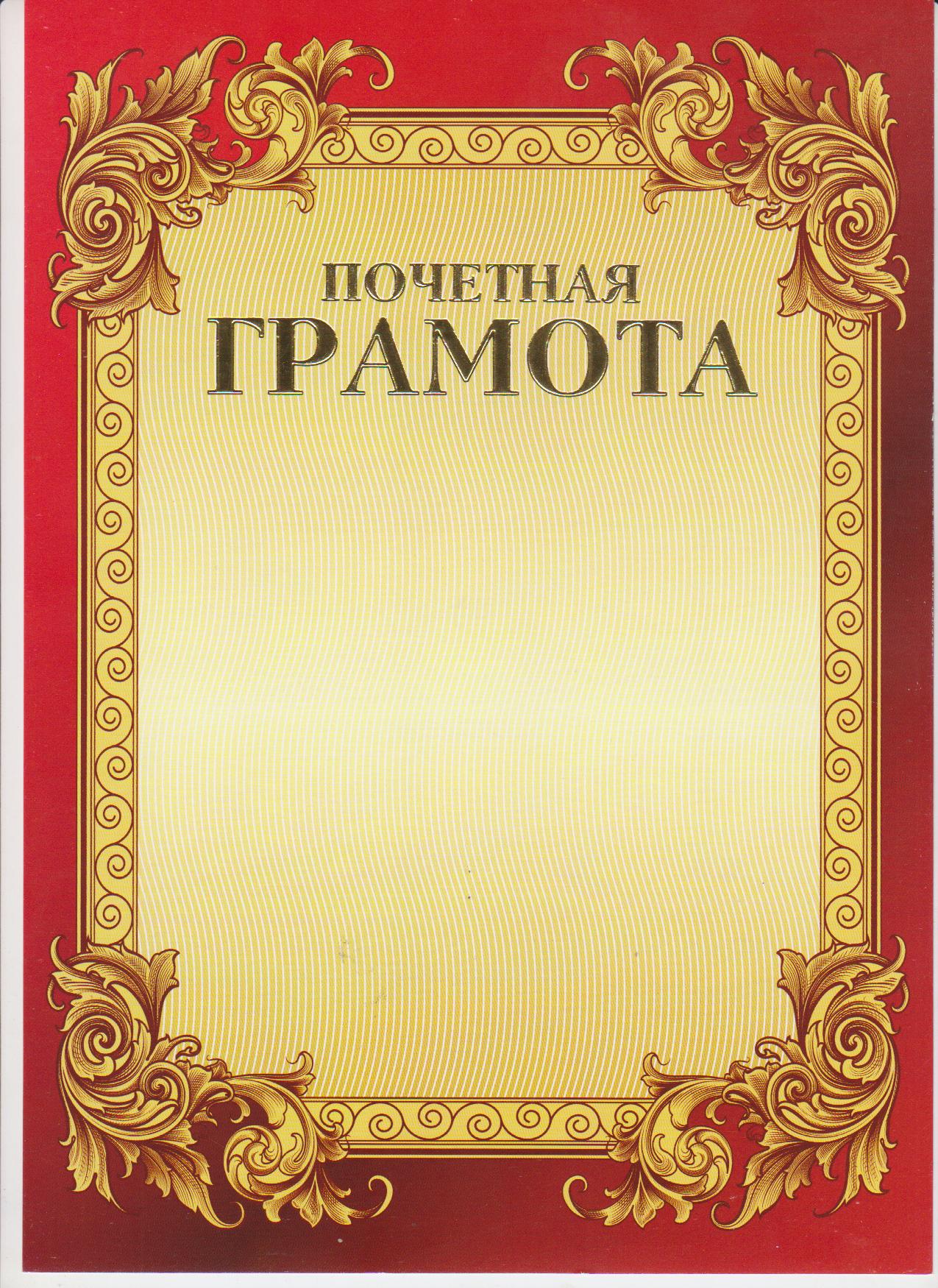                     Награждается ФИОза ______________________________________________ ________________         МП        Директор: ___________ 	20___г.Приложение2МУНИЦИПАЛЬНОЕ БЮДЖЕТНОЕ ОБЩЕОБРАЗОВАТЕЛЬНОЕ УЧРЕЖДЕНИЕ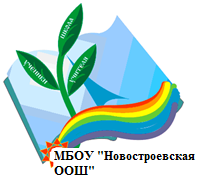 «НОВОСТРОЕВСКАЯ ОСНОВНАЯ ОБЩЕОБРАЗОВАТЕЛЬНАЯ ШКОЛА»       УВАЖАЕМЫЕ РОДИТЕЛИ!ФИО                                                    ФИОАдминистрация школы благодарит Вас за хорошее воспитание ваш_   дочери(сына)                                                         _________________ФИО________________________________Выражаем уверенность, что Ваш ребенок вырастет достойным гражданином нашей Родины. Искренне надеемся на дальнейшее сотрудничество.                           Директор: _____________                      Приложение № 3Журналрегистрации поощрений обучающихсяПриложение № 4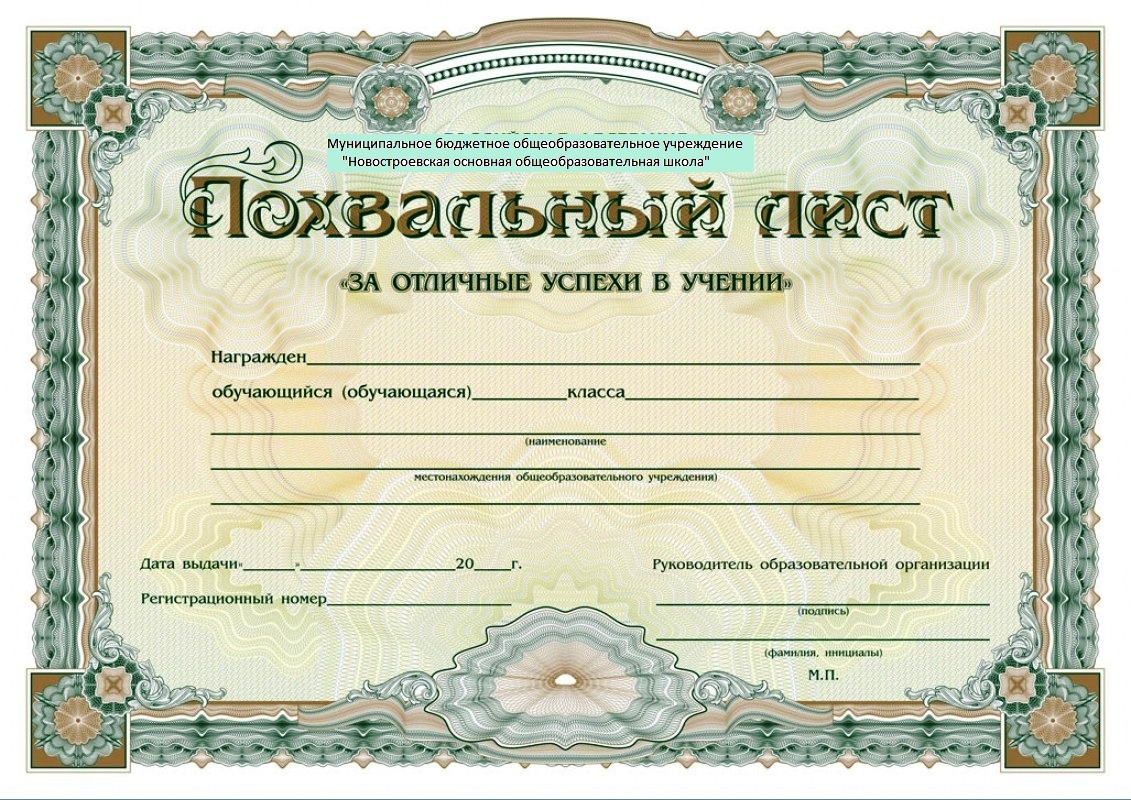 Приложение 5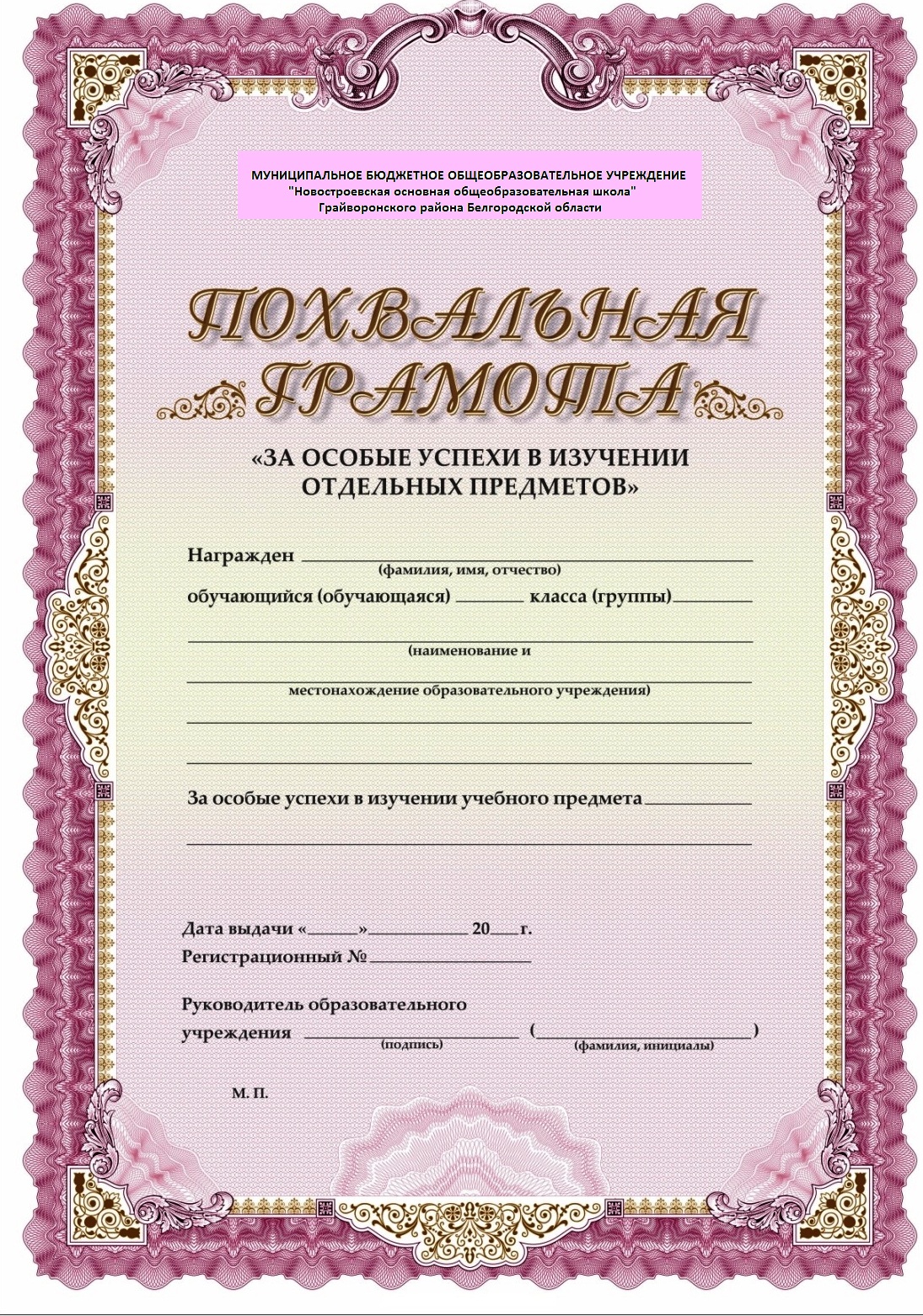 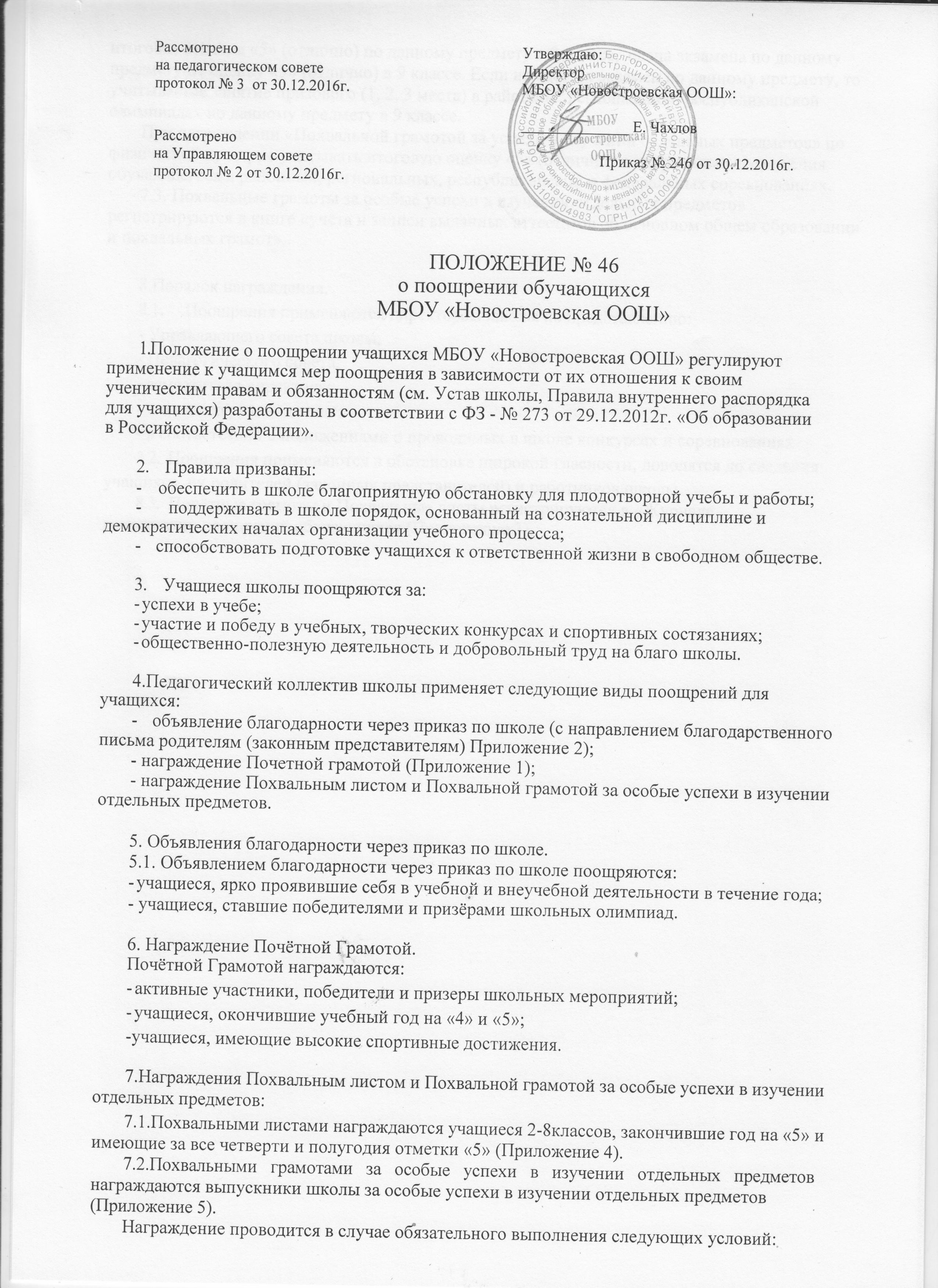 Регистрационный номерДата выдачиФ.И.О.обучающихсяили классВид поощрения